دانشکده بهداشت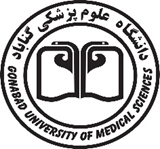 گروه آموزش بهداشت و ارتقاء سلامتپیشنهاد عنوان پایان نامه کارشناسی ارشدعنوان پیشنهادی(فارسی و انگلیسی):اهمیت و بیان مسئله:اهداف کلی:اهداف اختصاصی:اهداف فرعی( در صورت نیاز):سوال( سوالات پژوهشی درصورت نیاز):فرضیات پژوهش:مواد و روش انجام تحقیق:منابع:امضاءنام گروهنام دانشکدهرشته، مقطع و گرایششماره دانشجویینام و نام خانوادگی دانشجوشماره تماس دانشجو:شماره تماس دانشجو:ایمیل دانشجو:ایمیل دانشجو:ایمیل دانشجو:امضاءو تاریخمحل خدمترشته، مقطع، گرایش و رتبه دانشگاهینام و نام خانوادگیمشخصات اساتید راهنما و مشاوراستاد راهنمااستاد راهنمای دوم (درصورت نیاز)استاد مشاور اول استاد مشاور دوم (در صورت نیاز)نظام سلامتتوسعه ایکاربردیبنیادینوع طرح: